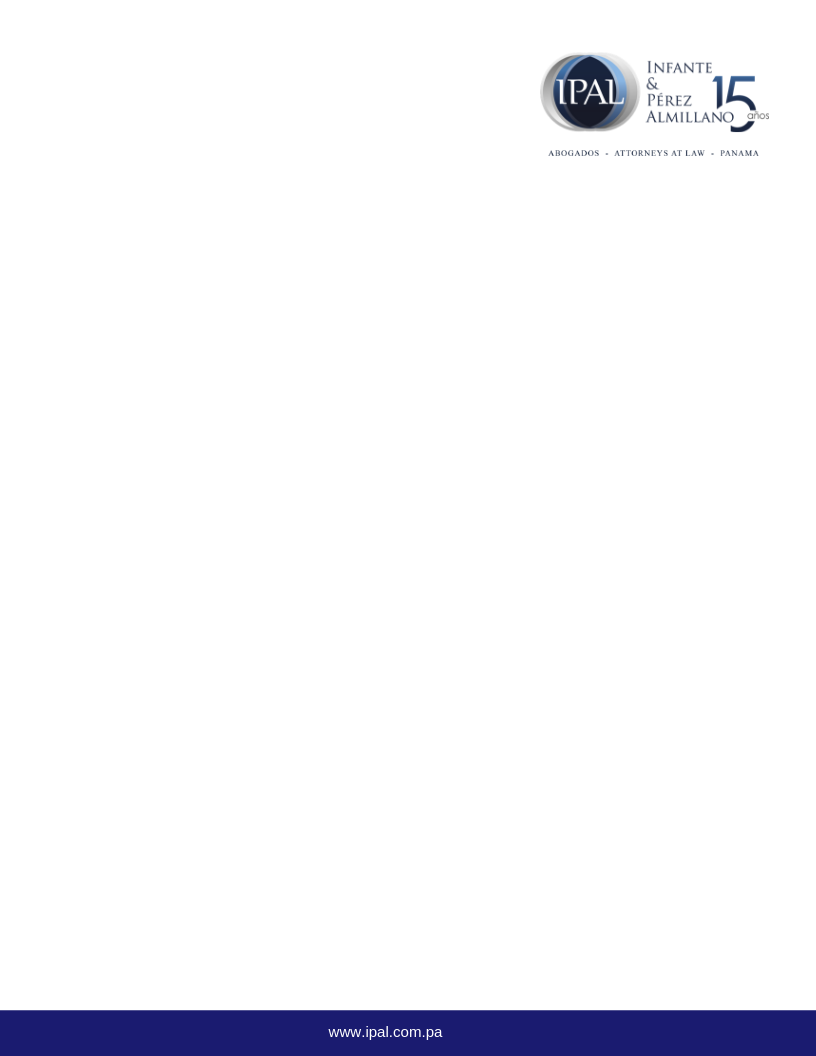 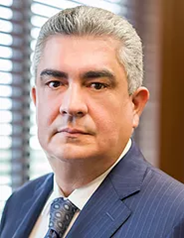 	Hector Ernesto Infante 	Founding PartnerT: +(507) 322-2121 infante@ipal.com.paHéctor E. Infante provides clients with solid legal knowledge, experienced negotiation techniques and deep sectoral knowledge, the result of his long career as a lawyer and entrepreneur for over 33 years. He is widely recognized in the practices of Banking Law, Commercial Law and Conflict Resolution.  Hector is a founding partner of IPAL and he has being recognized by his innovative vision of the sector.In the area of conflict resolution, he has been a party in cases of high profile and media exposure in the Republic of Panama. He has also represented different figures in the regional political sphere, including five former presidents of the region.Several times Member of the Board of Directors of the National Bar Association of Panama.Former President and Permanent Advisor of the Trade Union Lawyers Movement.Representative of prestigious law firms in the United States and Europe for Panama and part of Latin America, through Infante & Pérez Almillano.Member of different Boards of Directors of prestigious national and transnational companies, including: insurance companies, banks and others.Advisor to different national and international banking institutions.President of the Association of graduates of the School of Law of Universidad de Panama.Education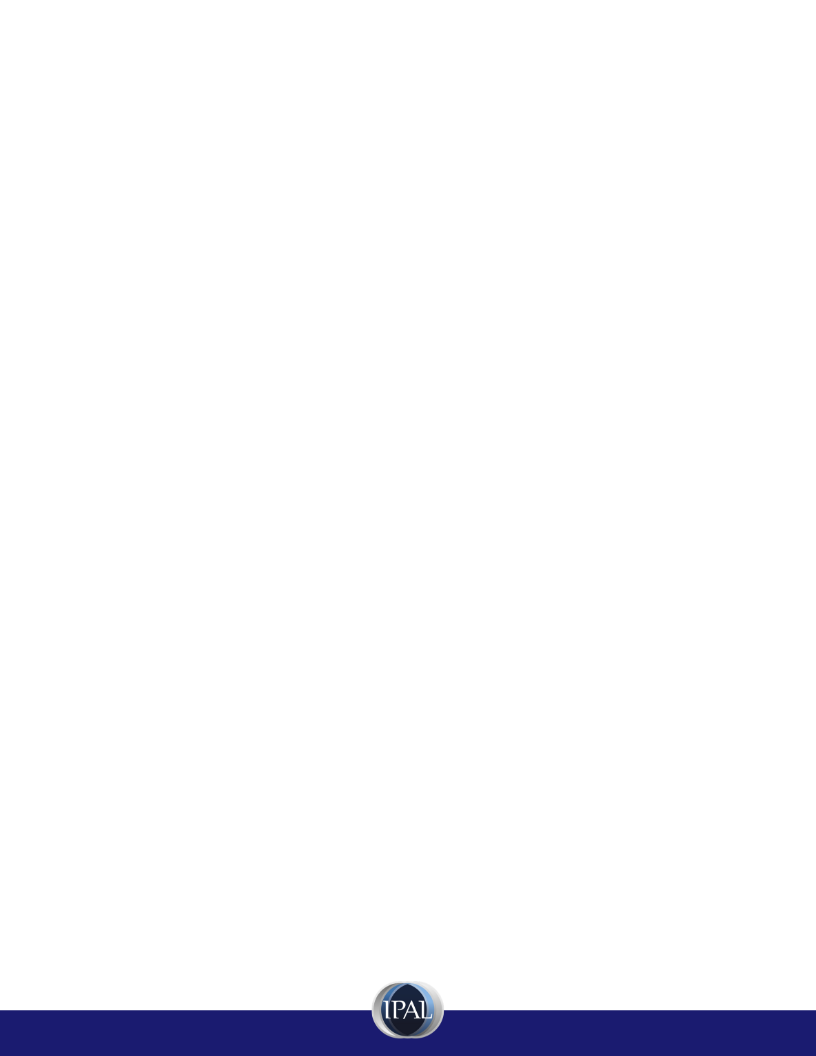 Universidad de Panama (Bachelor’s degree in Law and Political Science, Panama City, 1984).​MembershipNational Bar Association.Inter-American Federation of Lawyers (FIA).Official Spanish Chamber of Panama.Panamanian Chamber of Construction.Chamber of Commerce, Industries and Agriculture of Panama.AcknowledgmentsBest Lawyers® - LitigationLanguagesSpanishEnglish